                                                                                    PĚŠKY NA POUŤ                                                                                    Kam: kostel BOLESTNÉ PANNY MARIE NA HOMOLI                                                                                     Kdy: v neděli 15. září 2019                                                                                    Odkud: od kostela sv. Jiří v Kostelci 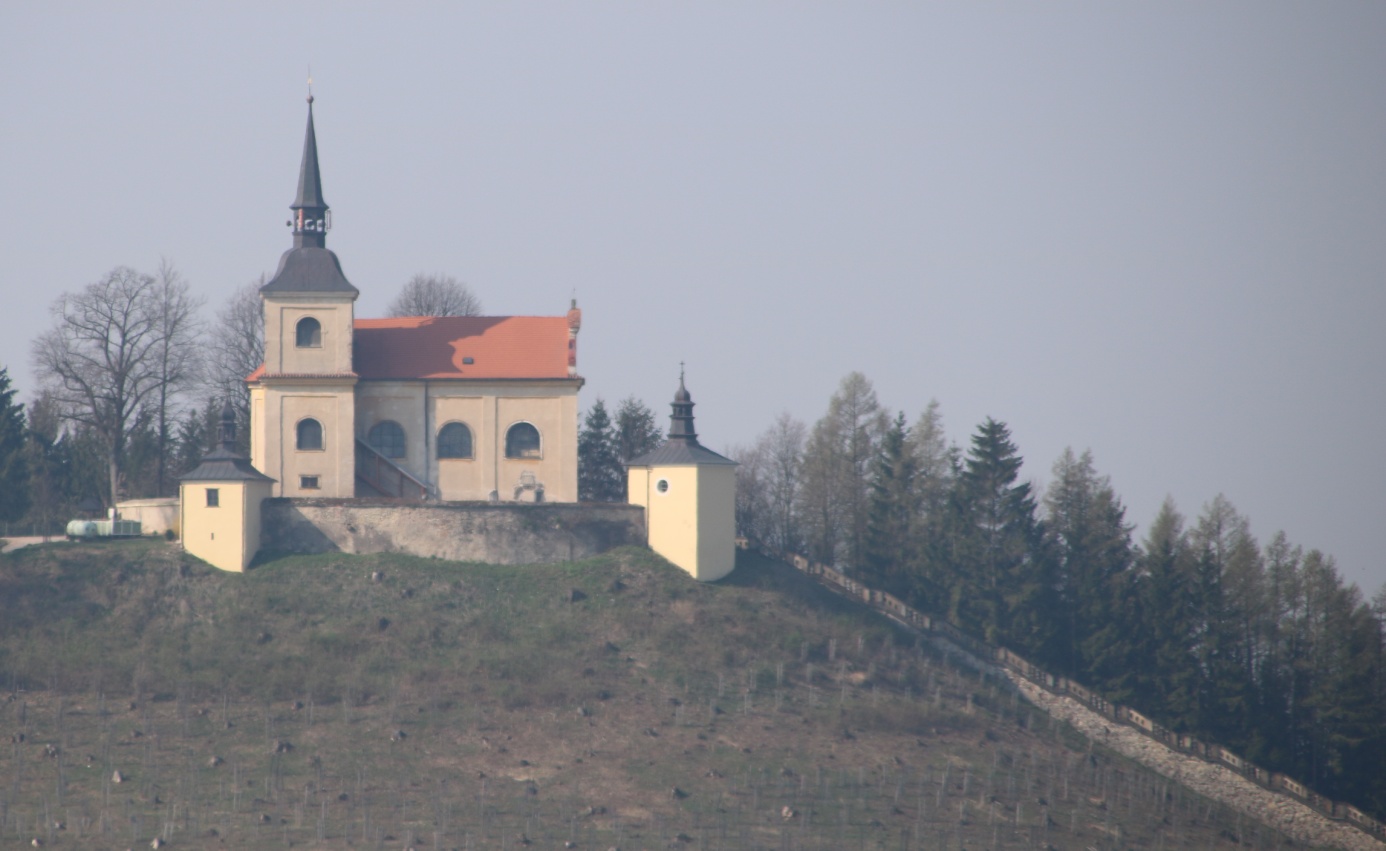                                                                                     Čas:  9:15                                                                                    Pořad bohoslužeb: 8:00, 10:00, 14:00  